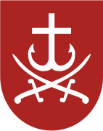 Вінницька міська радаКомунальний заклад «Загальноосвітня школа І-ІІІ ступенів № 27 Вінницької міської ради»НАКАЗм. Вінниця29.04.2020                                                                                                       		   № _____Відповідно до абзаців другого і третього частини 1 статті 13 Закону України 
«Про освіту», Закону України «Про загальну середню освіту», Закону України від 17 березня 2020 року № 530-ІХ «Про внесення змін до деяких законодавчих актів України, спрямованих на запобігання виникнення і поширення коронавірусної хвороби (СОVID)-19)», чинного Порядку зарахування, відрахування та переведення учнів до державних та комунальних  закладів освіти для здобуття повної загальної середньої освіти, затвердженого наказом 
Міністерства освіти і науки України від 16.04.2018 №367, зареєстрованого в Міністерстві юстиції України 05.05.2018 за №564/32016, на основі Постанов Кабінету Міністрів України від 11.03.2020 р. № 211 «Про запобігання поширенню на території України коронавірусу COVID-19»  зі змінами та від 22.04.2020 р. № 291 «Про внесення змін до деяких актів Кабінету Міністрів України», згідно 
з наказом Міністерства освіти і науки України від 16.03.2020 № 406 «Про організаційні заходи для запобігання поширенню коронавірусу COVID-19», відповідно до рекомендацій  листів Міністерства освіти і науки України від 31.03.2020 №1/9-182, від 08.04.2020 № 1/9-200, від 08.04.2020 №1/9-201 та  від 16.04.2020 № 1/9-213, наказу Департаменту освіти Вінницької міської ради від 29.04.2020 № 152 «Про підготовчі заходи до зарахування 
у 2020/2021 н.р.  дітей до 1-го класу комунальних закладів загальної середньої освіти Вінницької міської об’єднаної територіальної громади»,з метою забезпечення прозорості, відкритості, запровадження єдиного підходу до зарахування дітей до 1-го класу закладуНАКАЗУЮ:Зарахування дітей до 1-го класу в комунальному закладі «Загальноосвітня школа І-ІІІ ступенів № 27 Вінницької міської ради» на 2020/2021 н.р. розпочати після прийняття рішення уряду щодо скасування надзвичайної ситуації, але з обов’язковим неухильним дотриманням протиепідемічних вимог.Визначити мінімальним терміном один місяць після завершення карантину 
для прийому документів щодо першочергового зарахування до 1-го класу 
2020/2021 н.р.Призначити відповідальних осіб за організоване проведення електронного зарахування дітей до 1-го класу закладу:заступника директора по школі І ступеня Спиридонову Л.С.; особу-реєстратора, яка буде здійснювати безпосередню електронну реєстрацію 
в закладі - вчителя інформатики Соловіцьку В.П.Заступнику директора з навчально-виховної роботи Спиридоновій Л.С.: до 12.05.2020 р. розмістити на веб-сайті та інформаційному стенді  закладу інформацію:стосовно нормативних вимог щодо проведення у 2020/2021 н.р. зарахування дітей 
до 1-го класу, орієнтовних термінів його проведення, переліку необхідних документів відповідно до Порядку зарахування, відрахування та переведення учнів до державних та комунальних закладів освіти для здобуття повної загальної середньої освіти», затвердженого наказом МОН України від 16.04.2018 № 367 (пункт 4 розділу І та пункт1 розділу ІІ);щодо території обслуговування закладу згідно з рішенням виконавчого комітету Вінницької міської ради  «Про закріплення територій обслуговування за закладами загальної середньої освіти Вінницької міської об’єднаної територіальної громади» 
від 09.04.2020 № 812.  Відповідно до підпункту 3 пункту 2 розділу II «Прикінцеві положення» Закону України від 17 березня 2020 року № 530-ІХ «Про внесення змін до деяких законодавчих актів України, спрямованих на запобігання виникнення і поширення коронавірусної хвороби (СОVID)-19)», з метою дотримання протиепідемічних вимог  забезпечити гнучкий режим прийому документів, необхідних для зарахування до 1-го класу, після припинення карантину.Під час зарахування дітей для здобуття початкової освіти до закладу освіти 
не проводити конкурси (будь-які заходи, спрямовані на перевірку знань, умінь 
і навичок чи інших компетентностей дитини).При першочерговому зарахуванні дітей, які проживають на території обслуговування школи,  керуватися рішенням виконавчого комітету Вінницької міської ради  
«Про закріплення територій обслуговування за закладами загальної середньої освіти Вінницької міської об’єднаної територіальної громади» від 09.04.2020 № 812.Після завершення процедури першочергового зарахування забезпечити додаткове зарахування майбутніх першокласників на вільні місця до початку навчального року 
у хронологічному порядку надходження заяв та відповідних документів 
про зарахування.Забезпечити раціональне використання наявних у закладі освіти приміщень 
та облаштування кабінетів Нової української школи у відповідності до нового Типового переліку засобів навчання та обладнання для навчальних кабінетів початкової школи, затвердженого наказом Міністерства освіти і науки України від 07.02.2020 № 143, зареєстрованого в Міністерстві юстиції України 11.03.2020 за № 258/345410.Контроль за виконанням даного наказу залишаю за собою.Директор										          О.ТерновойЗ наказом ознайомлені:Соловіцька В.П.     _______________Спиридонова Л.С. _______________Про підготовчі заходи до зарахування дітей до 1-го класу на 2020/2021 н.р.  